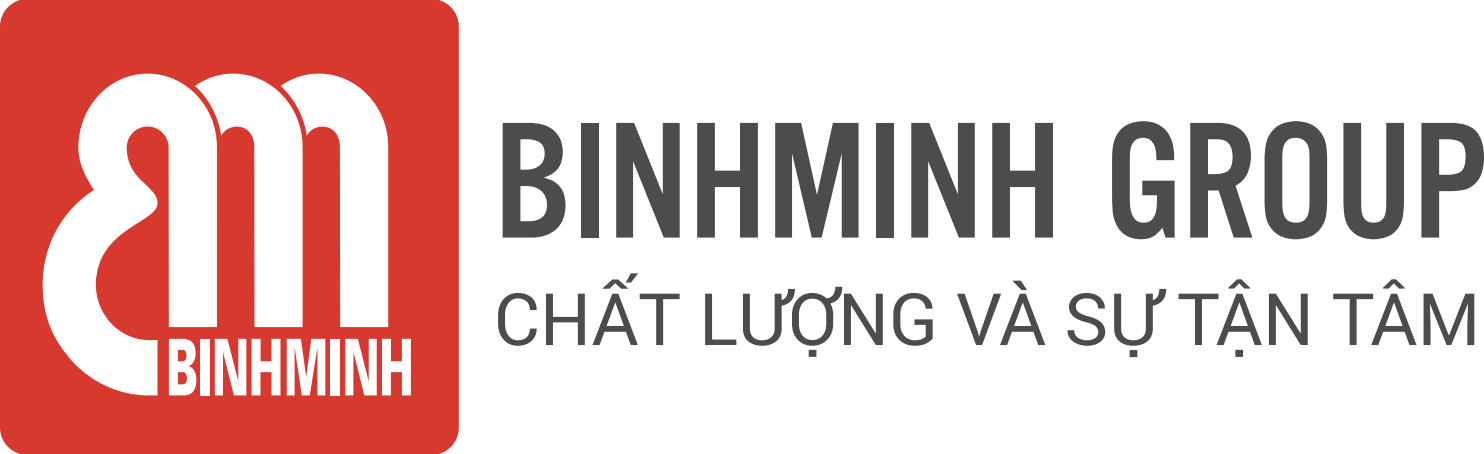 PHIẾU TỔNG HỢP NỘI DUNG BÀI HỌC LỚP 3, CHƯƠNG TRÌNH TIẾNG ANH WONDERFUL WORLDREVIEW 4A + 4B- - - (ÔN TẬP 4A + 4B)-------------------------------- Lesson objectives (Mục tiêu bài học) ● To review what students have learnt in unit 6 and unit 7 (ôn tập nội dung bài 6 và 7)Lesson content (Nội dung bài học)Vocabulary (Từ Vựng).Structures (Cấu trúc câu)Homelink (Dặn dò về nhà)Các con học thuộc và luyện viết từ vựng.Luyện nói từ vựng và cấu trúcLuyện tập/ thực hành những bài tập còn lại con chưa hoàn thiện trên lớp trang 22, 23, 24, 25. Trân trọng cảm ơn sự quan tâm, tạo điều kiện của các Thầy/Cô và Quí vị PHHS trong việc đồng hành cùng con vui họcUnit 6Unit 7Cook: nấu ănRead: đọcspeak English: nói Tiếng Anhswim: bơiwrite: viếtcolour: màu sắcdance: nhảypaint: tôsing: hátplay the drums/ guitar/ piano: chơi trống/ đàn ghita/ đàn pianojump: nhảyrun: chạyskate: trượt băngplay the violin: chơi đàn vi ô lôngride a bike: đi xe đạpride a horse: cưỡi ngựadrive a motorbike: đi xe mô tôdrive a car: lái xe ô tôwhistle: huýt sáo, còido the housework: làm việc nhàmake a cake: làm bánhBaseball: bóng chàyFootball: bóng đáBasketball: bóng rổHockey: khúc côn cầuTennis: quần vợtVolleyball: bóng chuyềnBadminton: cầu lôngtable tennis: bóng bàndive: lặnskateboard: trượt vánride a bike: đi xe đạpwatch a match: xem một trận đấufly a kite: thả diềudo yoga: tập yogado boxing: chơi đấm bốcdo aerobics: tập aerobicdo ballet: múa baleUnit 6Unit 7● What can you/ they/ he/ she do? (Bạn/ Họ/ Anh ấy/ Cô ấy có thể làm gì?)- I/ He/ She/ We/ You/ They can cook.(Tôi/ Anh ấy/ Cô ấy/ Chúng tôi/ Bạn/ Họ có thể nấu ăn)● What can’t you/ they/ he/ she do? (Bạn/ Họ/ Anh ấy/ Cô ấy không thể làm gì?)- I/ He/ She/ We/ You/ They can’t cook.(Tôi/ Anh ấy/ Cô ấy/ Bạn/ Họ không thể nấu ăn)● Can you/ he/ she/ they drive a car?(Bạn/ Anh ấy/ Cô ấy/ Họ có thể lái xe ô tô không?)- Yes, … can. / No, … can’t.(Có,... có thể./ Không,... không thể)● Can you/ he/ she/ they ride a bike or drive a motorbike?(Bạn/ Anh ấy/ Cô ấy/ Họ có thể đi xe đạp hay đi xe máy không?)- I/ He/ She/ We/ They can ride a bike.(Tôi/ Anh ấy/ Cô ấy/ Chúng tôi/ Họ có thể đi xe đạp)● What are you/ they doing?(Bạn/ Họ đang làm gì vậy?)- I’m playing baseball (Tôi đang chơi bóng chày)- We/ They are playing tennis(Chúng tôi/ Họ đang chơi quần vợt)● What is he/ she doing?(Anh ấy/ Cô ấy đang làm gì vậy?)- He/ She is playing hockey.(Anh ấy/ Cô ấy đang chơi khúc côn cầu)● I’m not playing badminton.(Tôi không phải đang chơi cầu lông)We/ They aren’t playing badminton.(Chúng tôi/ Họ không phải đang chơi cầu lông)He/ She isn’t playing tennis.(Anh ấy/ Cô ấy không phải đang chơi quần vợt)